INDICAÇÃO Nº 1301/2017Sugere ao Poder Executivo Municipal a roçagem e limpeza em área pública, localizada ao lado do Campo de Areia, no bairro Jardim das Orquídeas, neste município. Excelentíssimo Senhor Prefeito Municipal, Nos termos do Art. 108 do Regimento Interno desta Casa de Leis, dirijo-me a Vossa Excelência para sugerir que, por intermédio do Setor competente, seja executada a roçagem e limpeza em área pública, localizada ao lado do Campo de Areia, no bairro Jardim das Orquídeas, neste município.Justificativa:Conforme reivindicação da população, este vereador solicita a roçagem e limpeza de área pública localizado no endereço supracitado, uma vez que o local encontra-se com mato lato e sujeira, fato que está ocasionando o aparecimento de bichos e insetos nas casas próximas a tal área.Plenário “Dr. Tancredo Neves”, em 08 de fevereiro de 2.017.ISAC GARCIA SORRILO“Isac Motorista”-vereador-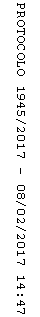 